ОГРН-1143600000543,запись внесена «23» мая 2014 г.,  учетный №3614050109, дата выдачи «27» мая 2014г. ИНН/КПП 3663999417/366201001, пост. на уч в ИФНС по Коминтерновскому р-ну г.Воронежа 06.08.2018г.Адрес: г.Воронеж, пр.Труда, 3, Тел/факс 8 (473) 2710469, Тел.88002508298, 89802410130, 89802507090, e-mail: burosudeks@mail.ru, сайт: https://burosudeks.ru ПРИКАЗ №0602 июня 2014г                                                                                          г.ВоронежУтвердить Перечень родов (видов) судебных экспертиз, рекомендованных к производству в АНО «Межрегиональное бюро судебных экспертиз и оценки» согласно приложению 1 к настоящему приказу.Утвердить Перечень экспертных специальностей, по которым предоставляется право самостоятельного производства судебных экспертиз в АНО «Межрегиональное бюро судебных экспертиз и оценки» согласно приложению 2 к настоящему приказу.Директор АНО «МБСЭИО»   __________________________ Е.А.РудченкоПРИЛОЖЕНИЕ 1К приказу от 02.06.2014г №06ПЕРЕЧЕНЬродов (видов) судебных экспертиз, рекомендованных к производству в АНО «Межрегиональное бюро судебных экспертиз и оценки»Почерковедческая экспертиза- Исследование почерка и подписейАвтороведческая экспертиза- Исследование письменной речи с целью установления авторстваТехническая экспертиза документов- Исследование реквизитов документов - Исследование материалов документовФототехническая экспертиза- Исследование	фотографических	изображений	и технических средств, используемых для их изготовленияПортретная экспертиза- Идентификация человека по фотоснимкам и видеоизображениямТрасологическая экспертиза- Исследование следов человека и животных- Исследование	следов	орудий,	инструментов, механизмов, транспортных средств (транспортно-трасологическая идентификация)Криминалистическая экспертиза видео- и звукозаписей- Исследование голоса и звучащей речи- Исследование	звуковой	среды,	условий,	средств, материалов	и следов звукозаписей- Исследование	видеоизображений,	условий,	средств, материалов	и следов видеозаписейЭкспертиза оружия и следов выстрела- Исследование огнестрельного оружия и патронов к нему- Исследование следов и обстоятельств выстрела - Исследование холодного и метательного оружия Взрывотехническая экспертиза- Исследование взрывчатых веществ, продуктов и следов их взрыва- Исследование боеприпасов, взрывных устройств и следов их взрыва- Исследование порохов, пиротехнических составов и следов их сгорания Криминалистическая экспертиза материалов, веществ и изделий- Исследование волокнистых материалов и изделий из них - Исследование лакокрасочных материалов и покрытий - Исследование нефтепродуктов и горюче-смазочных материалов - Исследование изделий из металлов и сплавов- Исследование наркотических средств, психотропных веществ и их прекурсоров, сильнодействующих и ядовитых веществ, лекарственных средств- Исследование изделий из стекла и керамики, минералов и изделий из них, силикатных строительных материалов- Исследование спиртосодержащих жидкостей- Исследование изделий из резины, пластмасс и других полимерных материалов Почвоведческая экспертиза- Исследование объектов почвенного происхождения Биологическая экспертиза- Исследование объектов растительного происхождения - Исследование объектов животного происхождения Автотехническая экспертиза- Исследование обстоятельств дорожно-транспортного происшествия  - Исследование технического состояния транспортных средств- Исследование	следов	на	транспортных	средствах	и	месте дорожно- транспортного происшествия (транспортно-трасологическая диагностика)- Исследование	транспортных	средств	в	целях	определения стоимости восстановительного ремонта и оценки- Исследование технического состояния дороги, дорожных условий на месте дорожно-транспортного происшествия Пожарно-техническая экспертиза- Исследование технологических, технических, организационных и иных причин, условий возникновения, характера протекания пожара и его последствий Взрывотехнологическая экспертиза- Исследование технических и организационных причин, условий возникновения, характера протекания взрыва и его последствий Строительно-техническая экспертиза- Исследование строительных объектов и территории, функционально связанной с ними, в том числе с целью проведения их оценки Бухгалтерская экспертиза- Исследование записей бухгалтерского учета с целью установления наличия или отсутствия в них искаженных данных Финансово-экономическая экспертизаИсследование показателей финансового состояния и финансово-экономической деятельности хозяйствующего субъекта Товароведческая экспертиза- Исследование промышленных (непродовольственных) товаров, в том числе с целью проведения их оценки- Исследование продовольственных товаров, в том числе с целью проведения их оценки Психологическая экспертиза- Исследование психологии и психофизиологии человека Компьютерно-техническая экспертиза- Исследование информационных компьютерных средств Применение специальных методов при исследовании объектов судебной экспертизыПрименение методов молекулярной спектроскопии при исследовании объектов судебной экспертизыПрименение	методов	атомной	спектроскопии	при	исследовании объектов судебной экспертизыПрименение	рентгенографических	методов	при	исследовании объектов судебной экспертизыПрименение	рентгеноспектральных	методов	и	методов электронной микроскопии при исследовании объектов судебной экспертизыПрименение	хроматографических	методов	при	исследовании объектов судебной экспертизыЭкспертиза маркировочных обозначений- Исследование	маркировочных	обозначений	на	изделиях	из металлов, полимерных и иных материалов Экологическая экспертиза- Исследование экологического состояния объектов почвенно-геологического происхождения- Исследование	экологического	состояния	естественных	и искусственных биоценозов- Исследование экологического состояния объектов окружающей среды в целях определения стоимости восстановления- Исследование экологического состояния объектов городской среды - Исследование экологического состояния водных объектов Экспертиза электробытовой техники- Исследование радиоэлектронных, электротехнических, электромеханических устройств бытового назначения Лингвистическая экспертиза- Исследование продуктов речевой деятельности Землеустроительная экспертиза- Исследование объектов землеустройства, в том числе с определением их границ на местностиПРИЛОЖЕНИЕ 2К приказу от 02.06.2014г №06ПЕРЕЧЕНЬэкспертных специальностей, по которым предоставляется право самостоятельного производства судебных экспертиз в АНО «МБСЭиО»1.1 Исследование почерка и подписей2.1 Исследование письменной речиИсследование реквизитов документовИсследование материалов документов4.1 Исследование фотографических	изображений	и технических средств, используемых для их изготовления5.1 Идентификация человека по фотоснимкам и видеоизображениямИсследование следов человека и животныхИсследование следов орудий, инструментов, механизмов, транспортных средств  (транспортно-трасологическая идентификация)Исследование голоса и звучащей речиИсследование	звуковой	среды,	условий,	средств, материалов и следов звукозаписейИсследование	видеоизображений,	условий,	средств, материалов и следов   видеозаписейИсследование огнестрельного оружия и патронов к немуИсследование следов и обстоятельств выстрелаИсследование холодного и метательного оружияИсследование взрывчатых веществ, продуктов и следов их взрываИсследование боеприпасов, взрывных устройств и следов их взрываИсследование порохов, пиротехнических составов и следов их сгоранияИсследование волокнистых материалов и изделий из нихИсследование лакокрасочных материалов и покрытийИсследование нефтепродуктов и горюче-смазочных материаловИсследование изделий из металлов и сплавовИсследование	наркотических	средств,	психотропных	веществ	и	их прекурсоров, сильнодействующих и ядовитых веществ, лекарственных средствИсследование изделий из стекла и керамики, минералов и изделий из них, силикатных строительных материаловИсследование спиртосодержащих жидкостейИсследование изделий из резин, пластмасс и других полимерных материалов11.1 Исследование объектов почвенного происхожденияИсследование объектов растительного происхожденияИсследование объектов животного происхожденияИсследование обстоятельств дорожно-транспортного происшествияИсследование технического состояния транспортных средствИсследование	следов	на	транспортных	средствах	и	месте	дорожно- транспортного происшествия (транспортно-трасологическая диагностика)Исследование	транспортных	средств	в	целях	определения	стоимости восстановительного ремонта и оценкиИсследование технического состояния дороги, дорожных условий на месте дорожно-транспортного происшествия14.1 Исследование технологических, технических, организационных и иных причин, условий возникновения, характера протекания пожара и его последствий15.1 Исследование	технических	и	организационных	причин,	условий возникновения, характера протекания взрыва и его последствий16.1 Исследование строительных объектов и территории, функционально связанной с ними, в том числе с целью проведения их оценки17.1 Исследование записей бухгалтерского учета18.1 Исследование показателей финансового состояния и финансово-экономической деятельности хозяйствующего субъектаИсследование промышленных (непродовольственных) товаров, в том числе с целью проведения их оценкиИсследование продовольственных товаров, в том числе с целью проведения их оценки20.1 Исследование психологии и психофизиологии человека21.1 Исследование информационных компьютерных средствПрименение методов молекулярной спектроскопии при исследовании объектов судебной экспертизыПрименение	методов	атомной	спектроскопии	при	исследовании	объектов судебной экспертизыПрименение	рентгенографических	методов	при	исследовании	объектов судебной экспертизыПрименение	рентгеноспектральных	методов	и	методов	электронной микроскопии при исследовании объектов судебной экспертизыПрименение	хроматографических	методов	при	исследовании	объектов судебной экспертизы23.1 Исследование	маркировочных	обозначений	на	изделиях	из	металлов, полимерных и иных материаловИсследование экологического состояния объектов почвенно-геологического происхожденияИсследование	экологического	состояния	естественных	и	искусственных биоценозовИсследование экологического состояния объектов окружающей среды в целях определения стоимости восстановленияИсследование экологического состояния объектов городской средыИсследование экологического состояния водных объектов25.1 Исследование радиоэлектронных, электротехнических, электромеханических устройств бытового назначения26.1 Исследование продуктов речевой деятельности27.1 Исследование объектов землеустройства, в том числе с определением их границ на местности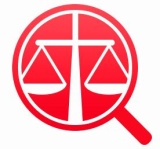 АВТОНОМНАЯ НЕКОММЕРЧЕСКАЯ ОРГАНИЗАЦИЯ «МЕЖРЕГИОНАЛЬНОЕ БЮРО СУДЕБНОЙ ЭКСПЕРТИЗЫ И ОЦЕНКИ» (АНО «МБСЭИО»)